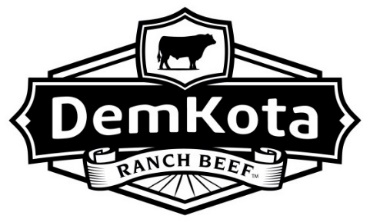 Customer Service Representative  Reports to:  		Customer Service Manager_________________________________________________ Position Summary: A customer service representative or CSR will work with the customers and RSMs to efficiently process orders and ensure accurate and timely execution throughout the sales process. In addition, they will act as a liaison, provide product/service information and resolve any emerging issues that our clients may face.  Essential Responsibilities & ExpectationsManage large amount of incoming/outgoing callsProvide accurate, valid and complete information by using the right methods/toolsIdentify and access customer’s needs to achieve a satisfactionPicks up on customer concerns or distress singlesAlways treat customers with respectEmpathizes with customerBuild sustainable relationships of trust through open and interactive communicationPlays a vital role in building and maintaining customer relationships by demonstrating professionalism (competence and skill), showing a personal interest in the customers and being creative and resourceful in solving problems or answering questionsRecommend potential products to sales team or customers by collecting customer information and analyzing customer needsHandle complaints, provide appropriate solutions and alternatives within the time limits; follow up to ensure resolution Able to escalate issues with style and diplomacyIf is it a known issue, identify the problem and fix itHave an inquisitive and initiative approach to researching unknown issues to find resolution Collaborate with leaders, team members and salesmen when challenges ariseProvide accurate valid and complete information by using the right methods/tools.CanopyEmailPhonePrice listsInventory/product availabilityMake sheetKeep records of customer interactions, process customer accounts and file documents Place, amend and cancel orders per customer requestFollow communication procedures and guidelines Work with customer service manager to ensure proper customer service is being deliveredGo the extra mile to engage customersEnthusiastic about customer facing roleBuild relationships with the customerDistribute price list, order confirmations, shipping documents, spec sheets and other items as requestedQUALIFICATIONS/SKILLS REQUIREDCustomer ServiceProven customer support experience or experience as a client representative Product knowledgeProblem solvingSkill in Microsoft OfficeStrong phone contact handling skills and active listening Familiar with CRM systems and practicesCustomer orientation and ability to adapt/respond to different types of situationsExcellent communication and presentation skillsQuality FocusProblem SolvingMarket KnowledgeDocumentation SkillsListeningPhone SkillsResolving ConflictAnalyzing InformationMulti-tasking